PROGRAMMAPatstāvīgais darbsLekcija: Dzemdes kakla vēža skrīninga testi un jauno metožu ieviešana LatvijāKlīniskie gadījumi - darbs grupās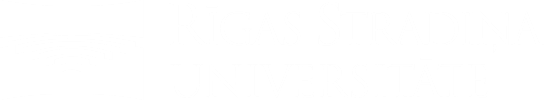                 Tālākizglītības centrsPROFESIONĀLĀS PILNVEIDES PROGRAMMADzemdes kakla vēža jaunā skrīninga testa aktualitātes LatvijāPROGRAMMAS VADĪTĀJA:Doc. Jana ŽodžikaDOCĒTĀJAS:Jana Žodžika, Kristīne Pčolkina, Irina JermakovaPROGRAMMAS APJOMS:4 akadēmiskās stundas (1 diena)NORISES DATUMS: 2021.gada 28.maijs, plkst. 16.00 – 17.002021.gada 4.jūnijs, plkst. 16.00 – 17.002021.gada 5.jūnijs, plkst. 10.00 – 11.002021.gada 16.jūnijs, plkst. 16.00 – 17.002021.gada 18.jūnijs, plkst. 16.00 – 17.00NORISES VIETA:attālināti ZoomDALĪBAS MAKSA:BEZMAKSASPIETEIKŠANĀS*:aizpildot pieteikuma formu RSU mājas lapā www.rsu.lv  Laukā “Komentārs” jānorāda kursa datums, kurā vēlaties piedalīties mācībās. Vietu skaits katrā datumā ierobežots!* Pieteikumā norādītie personas dati tiks izmantoti šīs profesionālās pilnveides programmas administrēšanas, tajā skaitā, rēķina un apliecības sagatavošanas, mērķiem